О нас с Элис Новости Щенки Родословная Фотоальбом О породе Голден ретривер Полезная информация Уход и содержание Воспитание cобаки Ветеринария Кормление Выставки Ссылки Гостевая книга 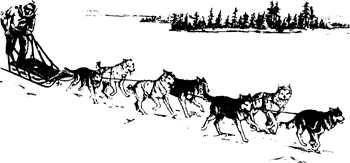 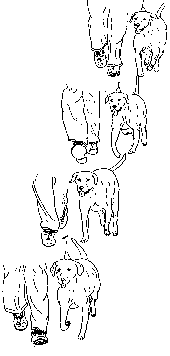 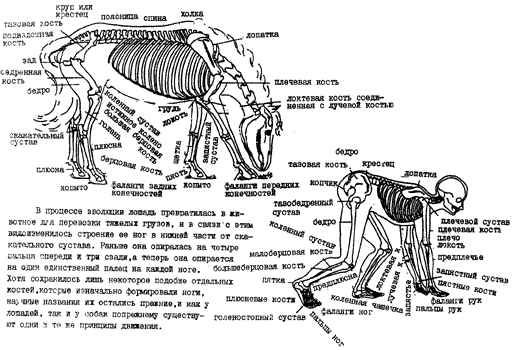 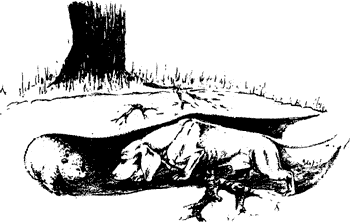 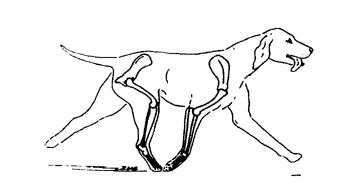 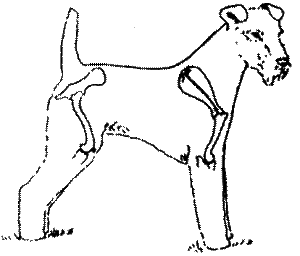 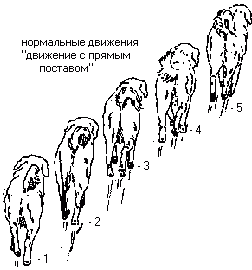 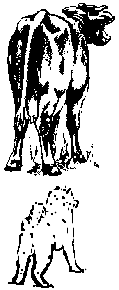 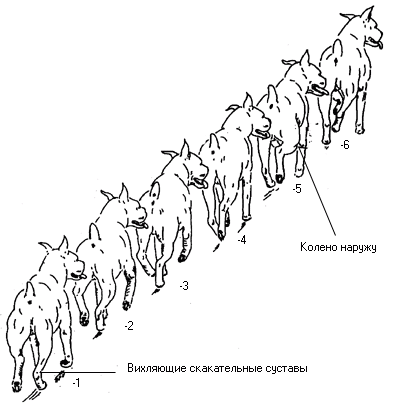 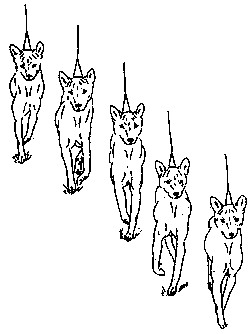 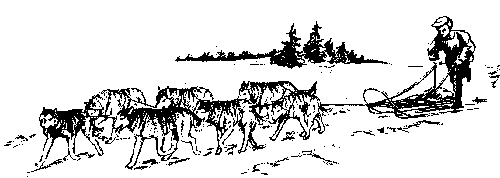 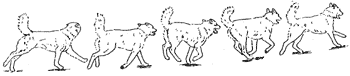 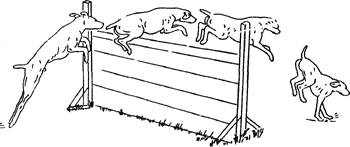 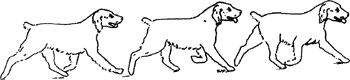 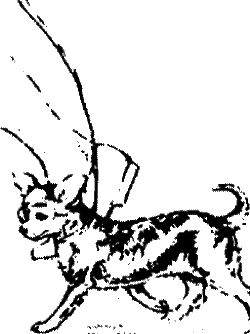 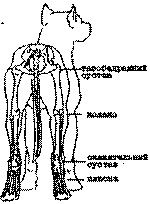 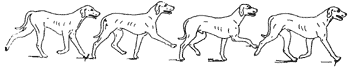 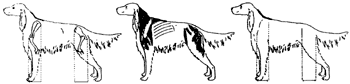 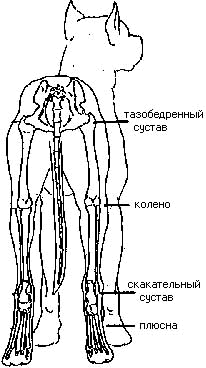 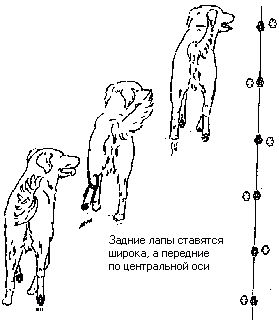 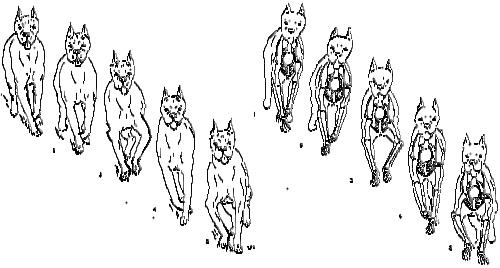 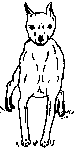 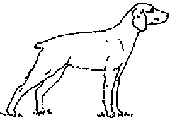 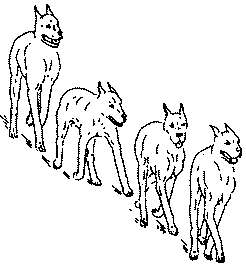 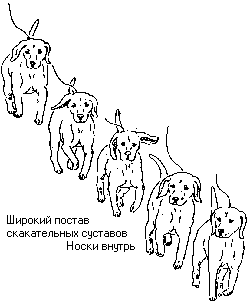 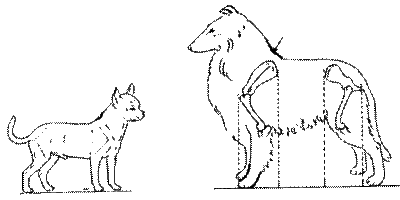 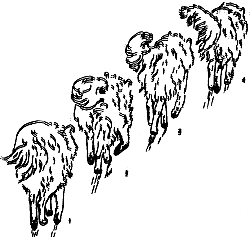 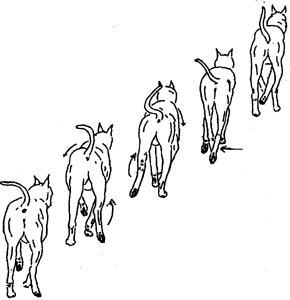 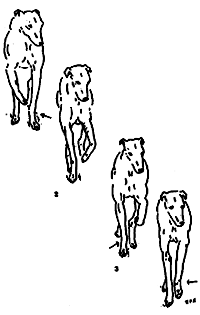 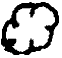 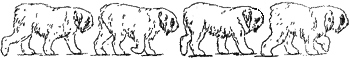 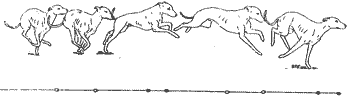 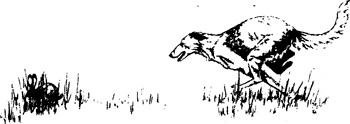 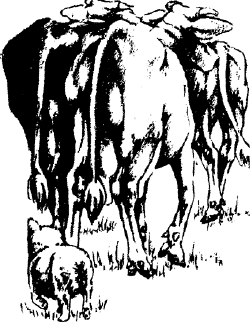 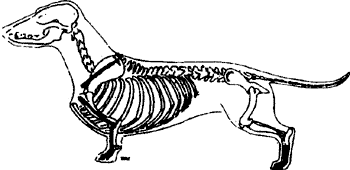 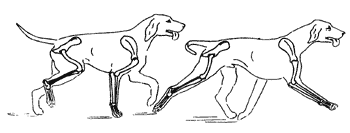 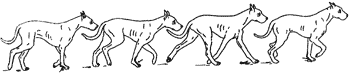 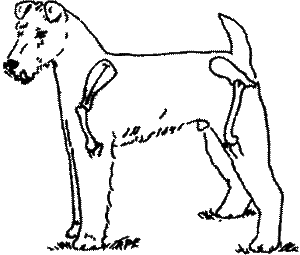 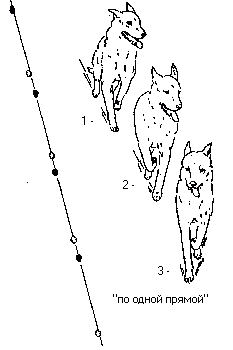 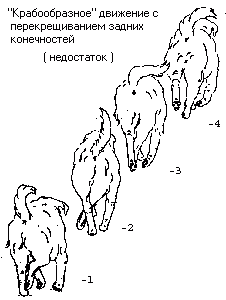 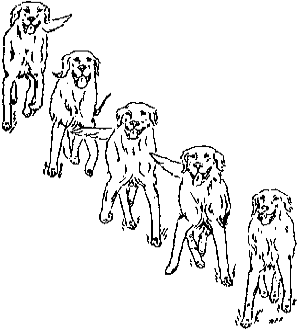 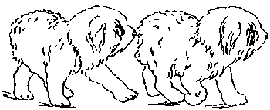 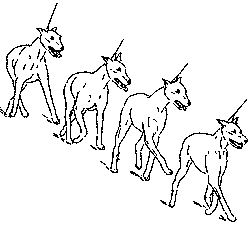 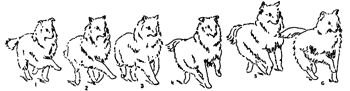 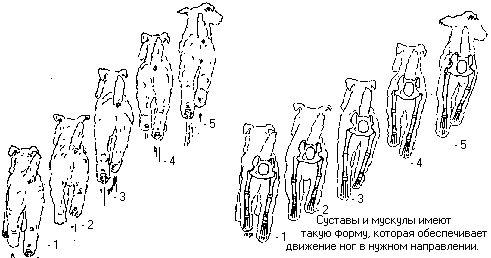 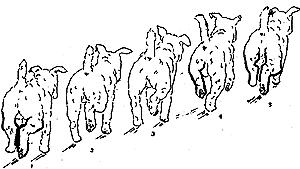 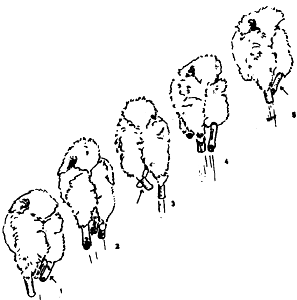 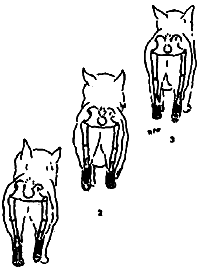 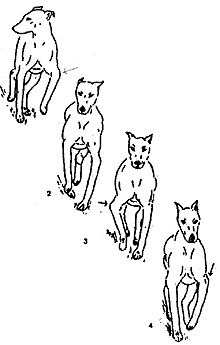 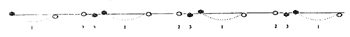 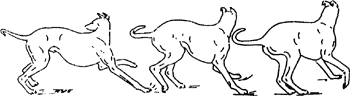 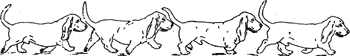 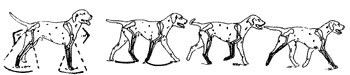 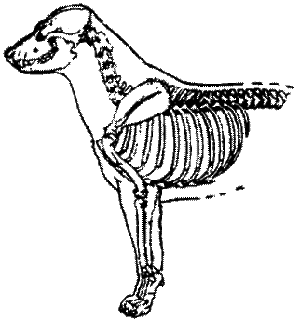 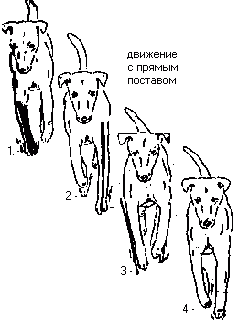 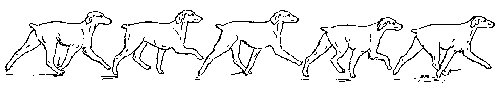 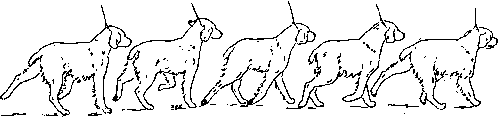 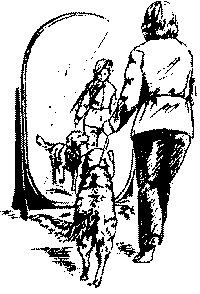 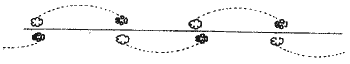 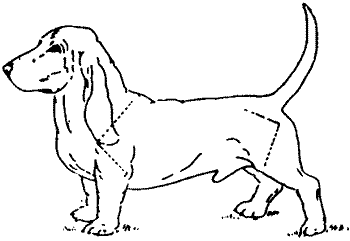 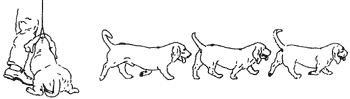 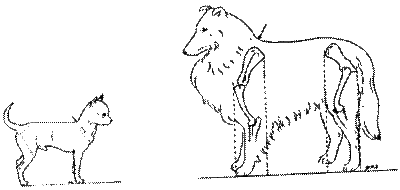 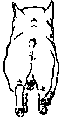 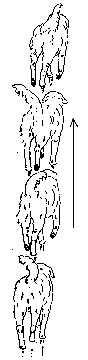 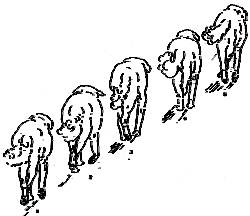 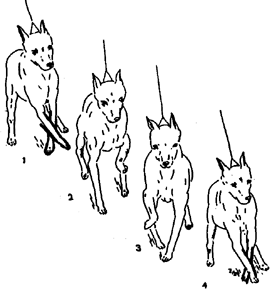 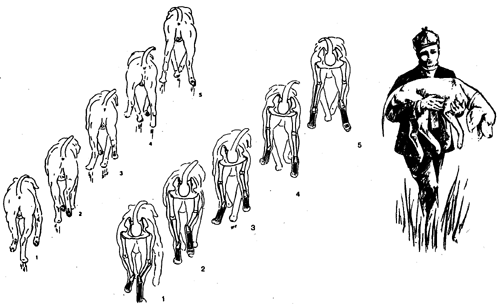 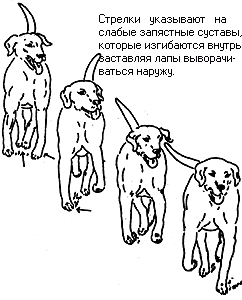 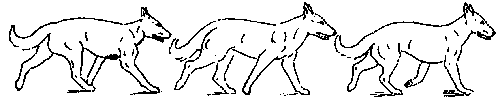 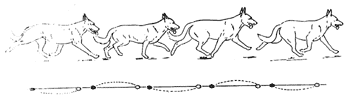 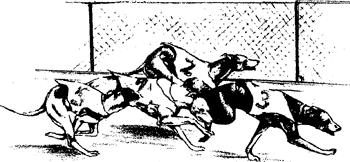 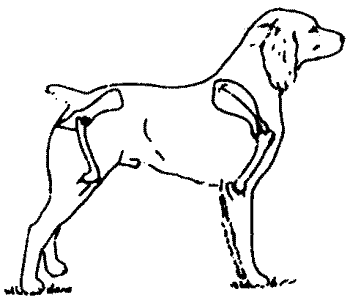 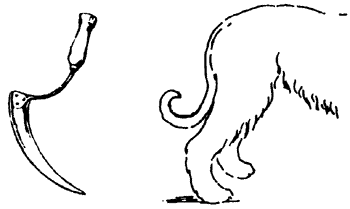 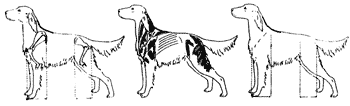 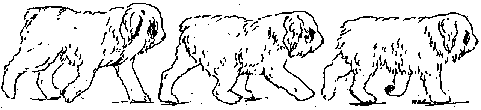 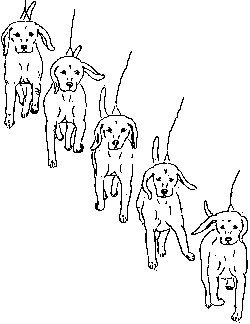 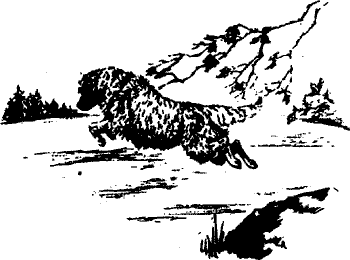 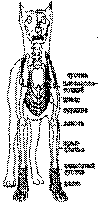 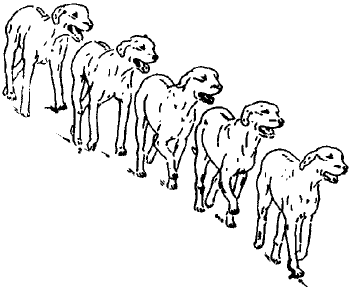 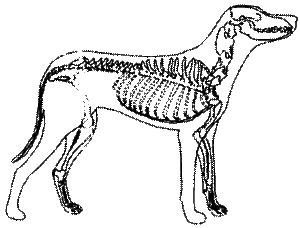 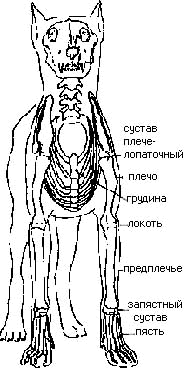 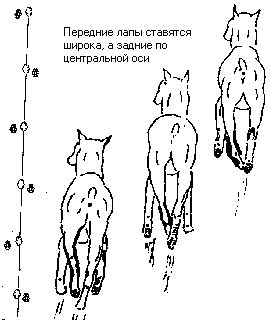 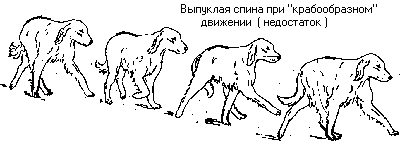 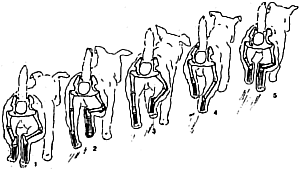 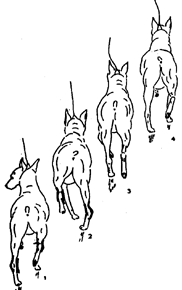 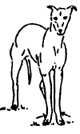 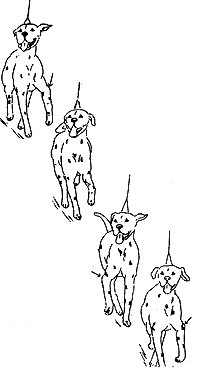 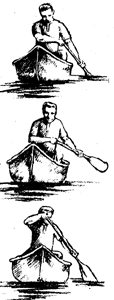 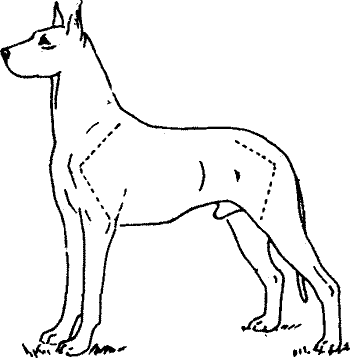 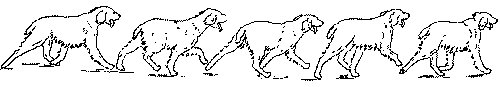 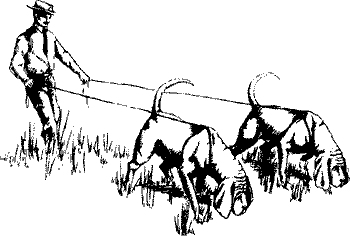 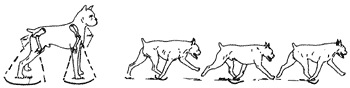 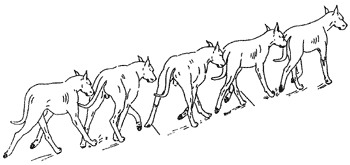 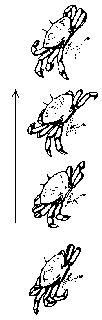 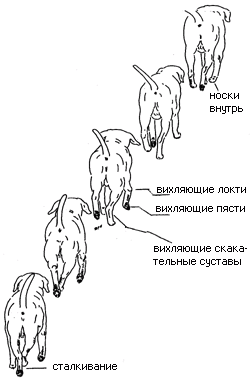 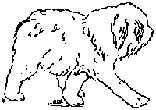 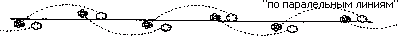 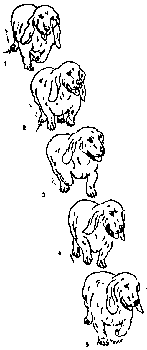 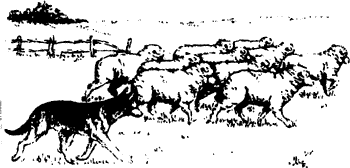 